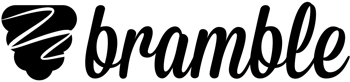 Hi there,

Sharing resources is a key part of the online tutoring experience. With Bramble, we've tried to make sharing resources as fast as possible whilst giving you a variety of different options for how you upload content.

1. Sharing From Device   
Hopefully, you're already familiar with this one. Clicking the new resource icon will allow you to choose to share a resource from your device or reuse a resource from a previous session.

2. Copy and Paste   
It's easy to copy and paste any image from the web straight into Bramble.
Simply right-click on the image and select copy, then use Ctrl+V (Windows) or Cmd+V (Mac) to paste into your notebook.

3. Drag and Drop   
The simplest way to pull resources into your notebook is to drag and drop them in. The image will be automatically resized to fill the page. You can even drag entire PDF's (such as exam papers and mark schemes) into your notebook and they'll upload in seconds.

4. Screenshot   
You can use screenshot to share anything you are viewing on the screen. SImply use Cmd+Ctrl+Shift+4 on a Mac, or Ctrl+PrtSc on Windows. Windows users can also use the snipping tool to capture part of the screen. You can either drag the image straight into your notebook or paste it using Ctrl+V / Cmd+V.

5. Webcam Snapshot   
The final way to share resources using Bramble is the webcam snapshot.
You can use your webcam to 'snapshot' resources, such as textbook pages or something which is not available as an image on the web. To do this, press the camera icon and hold your resource up to the webcam. This will automatically import your image into the notebook and resize it appropriately. 